יש k מחלקות,  – סיכוי לראות מחלקה מסויימת. ו- נתונות , רוצים למצוא את . נעשה EM.E-step- נחשב את 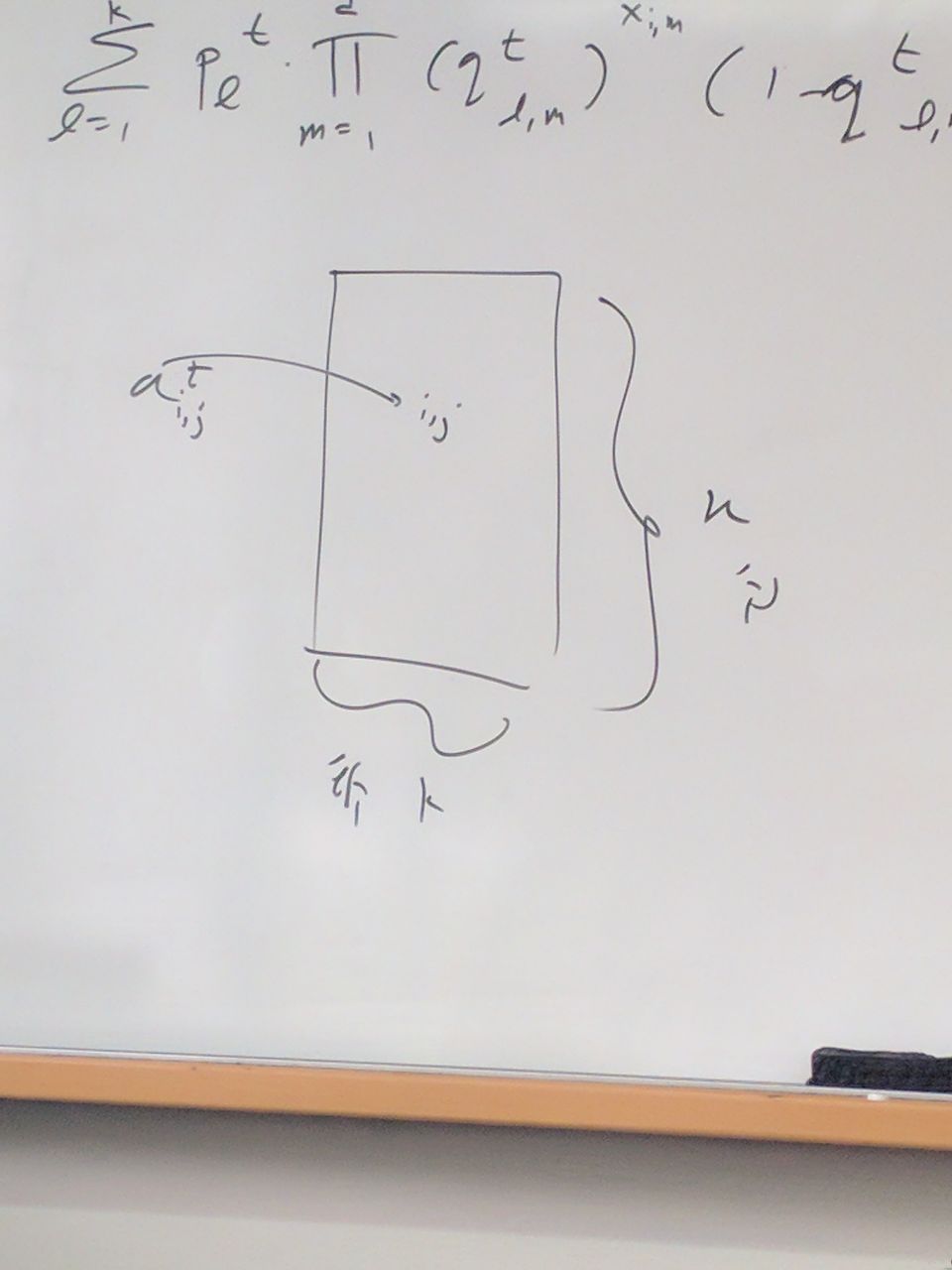 M-step- נגדיר 